A-Ecris  vrai ou faux devant chaque phrase: (5 pts)Le milieu naturel est constitué d’êtres vivants seulement.Chaque milieu naturel a ses propres constituants.La cellule est l’unité structurale de l’être vivant.Pendant la respiration, on inspire le dioxygène et on rejette le dioxyde de carbone.Tout les êtres vivants absorbent du  dioxygène et rejettent le dioxyde de carbone.B- Annotez le schéma suivant et donnez un titre.(2pts)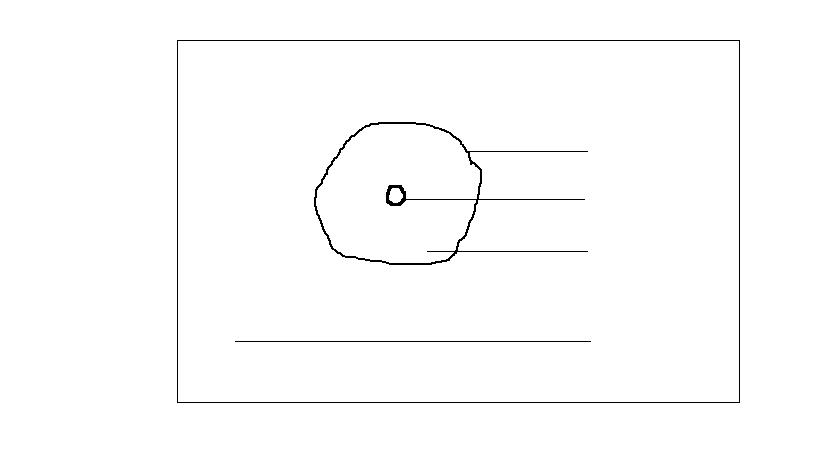 C- Remplis le vide avec les mots suivants : ( 3pts)L’eau- l’ouïe- dioxyde de carbone- échange gazeux- poisson.Chez le poisson l’eau entrant riche en……………………………….sort par ……………………….. riche en …………………………on parle d’………………………………entre …………………………..et……………………. Au cours d’une excursion dans un milieu naturel, les élèves ont observé les constituants suivants : oiseaux, plantes, insectes, vers de terre, arbres, eau, zooplanctons, air, phytoplancton.1.Remplis le tableau avec les constituants ci-dessus qui conviennent.(2 pts)2. Comment expliquer-vous la présence de ces êtres vivants dans ce milieu précis ? (2pts)B- L’expérience suivante, étudie ce qui se passe pendant la respiration chez le criquet dans un bocal.Précisez ce qui s’est passé à la quantité d’O2 à la fin de l’expérience (1pt)A :B :Précisez ce qui s’est passé à l’eau de chaux à la fin de l’expérience (1pt)A :B :Comment expliquer vous la diminution d’O2 dans A et pas dans B ? (2pts)Comment  expliquez que l’eau de chaux se trouble dans A et non dans B ? (2pts)Non: ......................prénom: ......................Classe: ......................  بسم الله الرحمان الرحيم            Contrôle N°1 semestre I 2018/2019Niveau : 1 AC/2 ....../20Non: ......................prénom: ......................Classe: ......................  بسم الله الرحمان الرحيم            Contrôle N°1 semestre I 2018/2019Durée : 1 heure Durée : 1 heure êtres vivantsêtres vivantsêtres vivantsConstituants non vivantsanimauxvégétauxEtres microscopiques……………………………………….……………………………………………………………………………..…………………………………….…………………………………….…………………………….…………………………..…………………………..…………………………..…………………………….…………………………..…………………………..…………………………..…………………………….…………………………..…………………………..…………………………..……………………………………….……………………………………………………………………………..…………………………………….…………………………………….